Phần đáp án câu trắc nghiệm: Tổng câu trắc nghiệm: 50.SỞ GD&ĐT ĐẮK LẮKTRƯỜNG THPT NGÔ GIA TỰ ĐÁP ÁN THI THỬ TỐT NGHIỆP 
NĂM HỌC 2021-2022MÔN TIẾNG ANH – Khối lớp 12 Thời gian làm bài : 50 phút 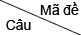 00100200300400500600700851[0.2] C[0.2] A[0.2] B[0.2] A[0.2] B[0.2] A[0.2] A[0.2] D52[0.2] D[0.2] D[0.2] A[0.2] A[0.2] B[0.2] D[0.2] D[0.2] C53[0.2] A[0.2] B[0.2] B[0.2] D[0.2] B[0.2] A[0.2] B[0.2] A54[0.2] B[0.2] D[0.2] A[0.2] A[0.2] A[0.2] C[0.2] A[0.2] D55[0.2] D[0.2] D[0.2] C[0.2] D[0.2] C[0.2] D[0.2] B[0.2] D56[0.2] A[0.2] A[0.2] B[0.2] C[0.2] D[0.2] A[0.2] C[0.2] B57[0.2] B[0.2] A[0.2] A[0.2] D[0.2] D[0.2] C[0.2] B[0.2] C58[0.2] C[0.2] D[0.2] A[0.2] B[0.2] C[0.2] B[0.2] B[0.2] A59[0.2] A[0.2] B[0.2] B[0.2] D[0.2] B[0.2] D[0.2] C[0.2] C60[0.2] C[0.2] C[0.2] C[0.2] B[0.2] B[0.2] B[0.2] A[0.2] B61[0.2] B[0.2] A[0.2] C[0.2] B[0.2] A[0.2] D[0.2] B[0.2] A62[0.2] B[0.2] C[0.2] D[0.2] A[0.2] D[0.2] A[0.2] A[0.2] A63[0.2] A[0.2] C[0.2] A[0.2] B[0.2] C[0.2] B[0.2] C[0.2] B64[0.2] C[0.2] C[0.2] A[0.2] B[0.2] C[0.2] A[0.2] D[0.2] B65[0.2] B[0.2] D[0.2] C[0.2] B[0.2] A[0.2] B[0.2] A[0.2] D66[0.2] D[0.2] B[0.2] B[0.2] C[0.2] C[0.2] A[0.2] D[0.2] D67[0.2] A[0.2] C[0.2] B[0.2] A[0.2] B[0.2] B[0.2] D[0.2] A68[0.2] D[0.2] A[0.2] A[0.2] B[0.2] B[0.2] A[0.2] D[0.2] B69[0.2] A[0.2] D[0.2] D[0.2] B[0.2] D[0.2] B[0.2] B[0.2] B70[0.2] C[0.2] C[0.2] D[0.2] B[0.2] C[0.2] C[0.2] D[0.2] A71[0.2] A[0.2] B[0.2] D[0.2] A[0.2] A[0.2] B[0.2] C[0.2] A72[0.2] B[0.2] A[0.2] D[0.2] D[0.2] C[0.2] C[0.2] B[0.2] C73[0.2] D[0.2] A[0.2] D[0.2] A[0.2] B[0.2] C[0.2] C[0.2] D74[0.2] C[0.2] C[0.2] A[0.2] D[0.2] D[0.2] B[0.2] C[0.2] B75[0.2] A[0.2] C[0.2] A[0.2] C[0.2] D[0.2] A[0.2] D[0.2] A76[0.2] C[0.2] D[0.2] C[0.2] D[0.2] D[0.2] C[0.2] B[0.2] B77[0.2] C[0.2] C[0.2] A[0.2] A[0.2] C[0.2] D[0.2] C[0.2] C78[0.2] D[0.2] B[0.2] D[0.2] A[0.2] A[0.2] A[0.2] A[0.2] C79[0.2] A[0.2] B[0.2] C[0.2] B[0.2] C[0.2] C[0.2] C[0.2] C80[0.2] B[0.2] C[0.2] C[0.2] A[0.2] B[0.2] A[0.2] A[0.2] C81[0.2] A[0.2] D[0.2] C[0.2] C[0.2] A[0.2] A[0.2] B[0.2] B82[0.2] B[0.2] D[0.2] C[0.2] D[0.2] B[0.2] D[0.2] C[0.2] D83[0.2] A[0.2] C[0.2] B[0.2] A[0.2] B[0.2] C[0.2] B[0.2] C84[0.2] C[0.2] C[0.2] B[0.2] C[0.2] A[0.2] D[0.2] A[0.2] A85[0.2] A[0.2] B[0.2] A[0.2] C[0.2] D[0.2] B[0.2] A[0.2] A86[0.2] D[0.2] B[0.2] B[0.2] B[0.2] A[0.2] A[0.2] D[0.2] D87[0.2] A[0.2] D[0.2] D[0.2] C[0.2] D[0.2] C[0.2] A[0.2] C88[0.2] B[0.2] D[0.2] D[0.2] A[0.2] A[0.2] D[0.2] B[0.2] A89[0.2] C[0.2] A[0.2] A[0.2] C[0.2] C[0.2] D[0.2] D[0.2] A90[0.2] D[0.2] D[0.2] B[0.2] C[0.2] A[0.2] D[0.2] C[0.2] B91[0.2] B[0.2] D[0.2] D[0.2] B[0.2] D[0.2] C[0.2] A[0.2] D92[0.2] B[0.2] D[0.2] A[0.2] C[0.2] B[0.2] A[0.2] D[0.2] C93[0.2] B[0.2] A[0.2] B[0.2] C[0.2] A[0.2] A[0.2] B[0.2] B94[0.2] D[0.2] A[0.2] C[0.2] D[0.2] D[0.2] D[0.2] C[0.2] D95[0.2] D[0.2] B[0.2] A[0.2] D[0.2] D[0.2] C[0.2] B[0.2] D96[0.2] D[0.2] B[0.2] D[0.2] C[0.2] C[0.2] C[0.2] D[0.2] B97[0.2] C[0.2] A[0.2] C[0.2] C[0.2] C[0.2] B[0.2] B[0.2] A98[0.2] D[0.2] B[0.2] C[0.2] D[0.2] D[0.2] B[0.2] A[0.2] C99[0.2] A[0.2] A[0.2] B[0.2] D[0.2] A[0.2] D[0.2] C[0.2] D100[0.2] C[0.2] B[0.2] D[0.2] A[0.2] C[0.2] B[0.2] D[0.2] C